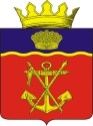 АДМИНИСТРАЦИЯКАЛАЧЕВСКОГО МУНИЦИПАЛЬНОГО  РАЙОНАВОЛГОГРАДСКОЙ ОБЛАСТИП О С Т А Н О В Л Е Н И Еот  «30 »   августа 2019 г. № 808О внесении изменений в постановлениеадминистрации Калачевского муниципального  района от 20.06.2019г. № 558« Об организации питания обучающихся (1-11 классы) в муниципальных общеобразовательных организациях Калачевского муниципального района Волгоградской области»В соответствии с решением Калачевской районной Думы от 17.12.2018г. № 460 «О бюджете Калачевского муниципального района на 2019 год и на плановый период 2020 и 2021 годов» и Уставом Калачевского муниципального района, администрация Калачевского муниципального района Волгоградской областип о с т а н о в л я е т:1.  Внести  в постановление администрации Калачевского муниципального  района от 20.06.2019г. № 558 « Об организации питания обучающихся (1-11 классы) в муниципальных общеобразовательных организациях Калачевского муниципального района Волгоградской области» (далее-Постановление) следующие  изменения:1.1.  в подпункте 2.4 пункта 2 приложения  № 1 «Порядок организации питания обучающихся (1-11 классы) в муниципальных общеобразовательных организациях Калачевского муниципального района Волгоградской области» к Постановлению слова  «5 рублей»  заменить словами «10 рублей».2. Настоящее постановление подлежит официальному опубликованию.3. Контроль исполнения настоящего постановления возложить на заместителя Главы Калачевского муниципального района С.Г.Подсеваткина.Глава Калачевскогомуниципального района                              П.Н.Харитоненко